Opgave 13Gegeven is een cirkel met middelpunt M en straal is 4cmConstrueer de verzameling waarvoor de volgende formule geldt:V= { P | d (P, cirkel) = 2cm } en kleur de verzameling roodHulpschets:Constructie:Uitwerking opgave 13: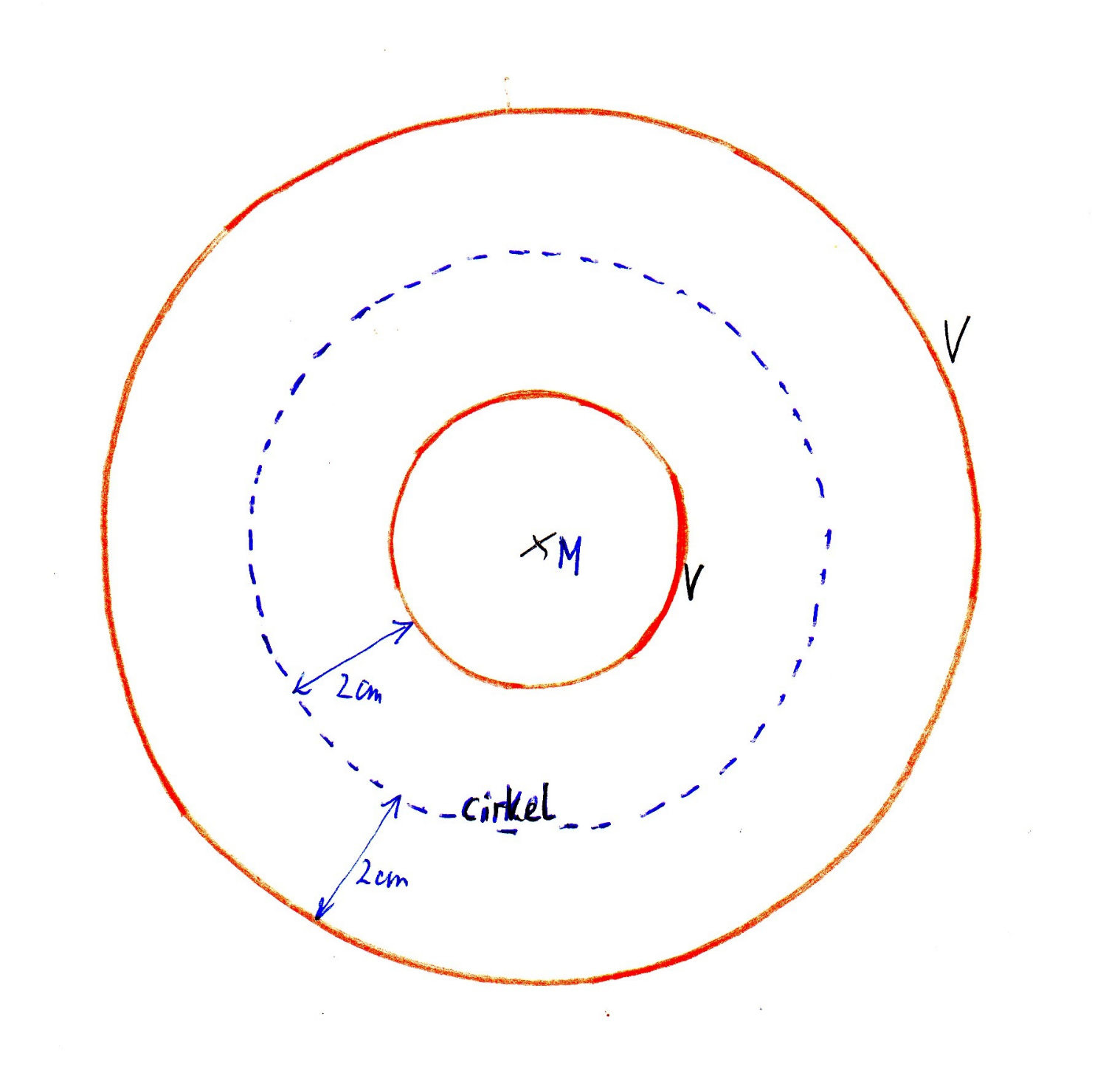 Uitleg:De gegeven cirkel is hier gestippeld (want die behoort niet tot de verzameling).Alle punten op 2cm afstand van de cirkel vormen twee verzamelingen:De ene verzameling is een cirkel met straal 4 + 2 = 6cm ook met middelpunt MDe andere verzameling is een cirkel met straal 4 – 2 = 2cm ook met middelpunt MDe beide roodgekleurde cirkels vormen dus samen de verzameling.0-0-0-0-0